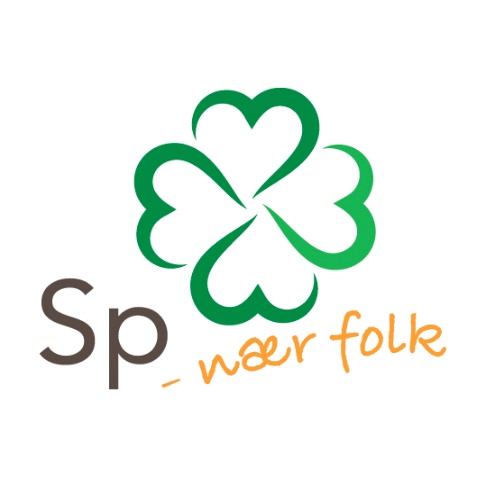 Grønn feminismeSenterkvinnenes politiske plattformSenterkvinnenes politiske plattform er et selvstendig dokument, og skal styrke og være utfyllende for den delen av Senterpartiets prinsipp- og handlingsprogram som spesielt dreier seg om kvinners liv. Grønn feminismeGrønn feminisme tar utgangspunkt i at alle skal være likeverdige og likestilte, og være aktive miljøbevisste mennesker som tar del i og tar ansvar for utviklingen av sitt eget lokalsamfunn. Grønne feminister tenker langsiktig og setter likeverd, fellesskap, økologi og bærekraft høyt.Senterkvinnene ønsker at Norge skal spille en aktiv rolle for å sikre kvinner rettigheter og velferd i en stadig mer globalisert verden. Samfunnet skal legge til rette for at den enkelte får utnyttet sitt potensiale og fremme ordninger som bidrar til å rekruttere kvinner inn i politikk og næringsliv.Senterkvinnene har likestilling og likeverd i utvidet forstand som et mål for å sikre at alle har et verdig liv, uavhengig av kjønn, kjønnsidentitet, religion, seksuell legning, kulturell og språklig bakgrunn. Alle skal ha mulighet til å delta i arbeids- og næringsliv, og ha innflytelse på samfunns- og demokratiutviklingen.1. FamiliepolitikkSenterkvinnene vil styrke familiepolitikken, og gi foreldre tid og rom til å være foreldre. En god familiepolitikk skaper god livskvalitet og et godt grunnlag for å være foreldre, og er viktig for å sikre trygge oppvekstsvilkår for barn.Familiepolitikk og likestillingspolitikk påvirker hverandre. Det skal være mulig å velge omsorg for barn eller pårørende, uten å miste viktige rettigheter som er knyttet til arbeidslivet. Senterkvinnene ønsker å se nærmere på ordningen med foreldrepermisjon og vurdere andre virkemidler for å utjevne forskjellen i rettigheter ved svangerskap og fødsel mellom yrkesaktive og ikke yrkesaktive.Omsorg for og oppdragelse av barn er i utgangspunktet foreldrenes ansvar. Det er viktig at samfunnet bidrar til å sikre de barna som trenger det, en mer stabil og forutsigbar omsorgssituasjon, og at barnets utvikling blir ivaretatt. Det er også et viktig ansvar for barnevernet å følge opp omsorgsfamilien/fosterhjemmet og sikre at de settes i stand til å gjøre det arbeidet som forventes.Senterkvinnene vil:jobbe for at foreldrepermisjonen tredeles, en tredjedel til mor, en tredjedel til far og siste tredjedel fordeles valgfritt mellom foreldreneat 14 ukers fedrekvote gjeninnføresjobbe for at permisjonsregelverket kan ta hensyn til selvstendig næringsdrivende eller andre som rent praktisk ikke kan ta permisjon sammenhengende over lengre tid at engangsstønaden økesbygge opp foreldrerollen ved bla. kurs for foreldreinnføre en ordning med barselshjelp, som et gratis lavterskeltilbud til familier som får barnstyrke familievernkontorene og helsestasjonenes rådgivende funksjon for familienstyrke og utvide ordningen med hjemmeassistent for praktisk hjelp i hjemmet for familier med stor omsorgsbyrde eller som er i en midlertidig vanskelig situasjonbarnetrygden beholdes som en universell ordning uten behovsprøving eller beskatningholde barnetrygden utenfor ved beregning av sosialhjelpkontantstøtten gis der en forelder er hjemme med barn inntil to årinnrette bostøtteordningen slik at den når flere barnefamilier, ved blant annet å se på inntektsgrensenestyrke retten til pleiepenger og omsorgslønn, og øke satsene ha lengre stønadstid for overgangsstønad for enslige forsørgerestyrke ordningen med startlångjennomføre en sosial boligpolitikk som gir alle mulighet til å eie egen bolig, eller leie bolig til en overkommelig pris ved å utvide rammene i Husbanken og etableringslåneregleneøke trygdesatser slik at ingen blir sosialklienter når de mottar uføretrygd, rehabilitering eller attføringha løpende barnehageopptak gjennom året gi alle rett til barnehageplass fra fylte 1 år ha fleksible åpningstider i barnehagene, godt tilpasset ulike familie- og arbeidssituasjonerfamiliens valgfrihet opprettholdes ved å gå imot innføring av heldagsskoleha ordninger som sikrer alle barn og unge lik mulighet til en aktiv fritid, uavhengig av foreldrenes økonomistyrke satsning på kurs og veiledning for foreldre ved samlivsbruddat avtalene som inngås ved samlivsbrudd først og fremst tar hensyn til barnets besteøke minimumstallet på antall obligatoriske timer med megling etter et samlivsbruddstyrke og forbedre familievernets samarbeid med domstolene i forbindelse med høykonfliktsakerredusere bruken av 50/50 omsorgsfordeling, spesielt for de mindre barnaBarne-, ungdoms og familiedirektoratet nedlegges og ansvaret for det statlige barnevernet overføres til fylkeskommunene. Kommunenes ansvar i barnevernet forsterkes og tydeliggjøres. Rekruttering og oppfølging av fosterhjem underlegges kommunalt ansvar. Fylkeskommunen gis ansvar for å sikre tilstrekkelig kapasitet og drift av barnevernsinstitusjoner.styrke barnevernsbarnas rettigheter med bedre tilgjengelige klagemuligheter, større adgang til fri rettshjelp, og styrke barns reelle rett til medvirkningomsorgsfamilier skal ha like betingelser uavhengig av hvilken kommune omsorgsbarna kommer fra og krav på tjenestepensjon og sykepengeromsorgsforeldre skal ha krav på å få kunnskap om barnets historie, fysisk og psykisk helse før flytting til fosterhjemmet det innføres skattefradrag for aleneboende f.eks. at bunnfradraget økesbedre de aleneboendes situasjon på boligmarkedet. Avgifter på avløp og vann, renovasjon og strøm fastsettes basert på forbruk2. Barn og ungeEt godt barnehagetilbud og den norske fellesskolen er et viktig grunnlag for et godt samfunn, der barn og unge lærer, leker og mestrer sammen uavhengig av kulturell, språklig eller økonomisk bakgrunn. SFO skal være et supplement til skolens undervisningstilbud.Senterkvinnene mener at vi må legge til rette for at barn og unge er fysisk aktive. Gode tilbud om fritidsaktiviteter i tillegg til fysisk aktivitet i skoletiden er viktig.  Senterkvinnene vil at:det innføres normer for størrelse på barnegrupper og antall voksne i barnehagerdet på sikt innføres kjernetid for alle 5-åringer for å bidra til bedre overgang til skolehverdagendet skal være frivillig å benytte barnehagetilbudetbarnehagelærere i barnehagen skal ha samme lønn som lærere i skolen ved like lang utdanningbarnehager skal i hovedsak drives av det offentligedet skal være mer forskning og fokus på barnehagehverdagen til de minste barnaSFO-tilbudet må få et kvalitetsløft, gjennom økt krav til organisering, aktivitetstilbud og pedagogisk innhold. stille krav til innholdet og aktiviteter i SFO at SFO-ledere skal ha pedagogisk kompetansestille krav til bedre foreldremedvirkning gå imot innføring av karakterer på barnetrinnetgå inn for etablering av et sunt skolemåltid og gjeninnføre ordninger med frukt og grønt i grunnskolenha større lærertetthet i grunnskolenha leksehjelp på mellomtrinnet (5.-7) og i ungdomsskolen, samt koordinere leksehjelptilbudet med mulighet for skoleskyss.opprettholde dagens restriktive regelverk for etablering av privatskolerat utgifter til skoleskyss også tas med i regnestykket ved endring av skolestruktur sikre et kvalitativt godt tilbud i morsmålsundervisning for elever i grunnopplæringenøke vektleggingen av mat- og helsefaget med faglærereat ingen elever skal måtte bytte skole på grunn av mobbing, ikke hverken mobber eller mobbeoffer at det etableres tverrfaglige team i hver kommune som kan bistå skole, elev og foreldre når mobbing avsløresha flere miljøarbeidere i skolen for å bedre skolemiljøetstyrke skolehelsetjenesten i grunnskolen og gi elevene god tilgang til helsetjenester/helsesøster og skolepsykologhåndheve forbud mot kroppsfiksert og seksualisert reklame rettet mot barn og ungdomha holdningsskapende kampanjer når det gjelder vold og kriminalitet i film og spillDet må settes fokus på grensesetting, gjensidig respekt og sunne holdninger til egen og andres kroppPraktisk valgfag må ikke gå på bekostning av elevrådstimenstyrke barn og unges medbestemmelsesrett og kunnskap om demokrati gjennom elevrådsarbeid og ungdomsrådat skolen intensiverer sitt bidrag i arbeidet for å gjøre arbeidslivet mindre kjønnsdelt3. FlyktningpolitikkFlukt fra krig og fattigdom fører for tiden mange familier til Norge. Det er viktig at vi legger til rette slik at de som er nye i landet blir godt inkludert og integrert. For kvinner kan integrering i det norske samfunnet være vanskeligere enn for menn. Mange kommer fra kulturer der kvinner har andre kjønnsroller. For mange kvinner viser det seg også å være vanskelig å få arbeid til tross for aktiv arbeidssøking. Det er først og fremst gjennom aktivitet utenfor hjemmet at kvinner kan lære om det norske samfunnet. Senterkvinnene vil at:alle skal ha rett til å få mulighet til å søke asyldet etableres en minstenorm for hvilke tilbud som gis familier i asylmottakdet psykososiale helsearbeidet overfor flyktningbarn som trenger hjelp til å bearbeide opplevelser fra hjemlandet eller flukten styrkes at asylbarn som har vært i Norge mer enn 5 år gis amnesti (formulering/fakta må sjekkes), deretter må regelverket klargjøres slik at alle heretter gis lik behandlinggå imot forslaget om en ny regel som gir beskyttelse kun til fylte 18 år og at det etter 18-årsdagen skal foretas en ny vurdering om personen fyller vilkårene for beskyttelse eller opphold i Norge på annet grunnlag. En slik regel vil skape uvisshet og utrygghet og vil være en stor belastning i tiden som mindreåriggi asyl til kvinner, homofile og personer med annen kjønnsidentitet som forfølges på bakgrunn av kjønn og/eller legninggå imot innføring av underholdskrav og krav om 4 års arbeid eller utdanning i Norge før familiegjenforening kan finne stedfrivillige organisasjoner som arbeider med inkludering av flerkulturelle barn og unge prioriteres ved fordeling av offentlige tilskudd Det bør trekkes i utbetalt støtte ved ikke deltagelse i introduksjonsprogrammet.innføre gratis kjernetid i barnehage for flerspråklige barn fra de er 4 år, knyttet opp mot tiltak rettet mot språk og arbeidstrening for foreldrenetilføre ekstra ressurser til skolene for å fremme integrering av fremmedspråklig se introduksjonsloven og opplæringsloven i sammenheng. Innvandrere må i større grad få lære norsk samtidig som de får praksisplass i arbeidslivetalle skal oppfordres til å ta utdanning og søke arbeid, det er viktig å finne fram til flere utdannings- og arbeidsrettede virkemidler for å oppnå dettefå innvandrerkvinner aktivt med i nærmiljø og lokalsamfunn, ved å etablere fadderordninger, naturlige treffsteder og aktiviteter for kvinnerbruke lønnstilskudd som virkemiddel for å få flyktninger inn på arbeidsmarkedet.kommunene velger selv om de vil bosette flyktninger kommunene kompenseres fullt ut for de som bosettes 4. Bekjempelse av vold og overgrepFysiske og psykiske overgrep er et hinder på veien mot målene om likestilling, utvikling og fred. Vold mot kvinner både krenker, svekker og opphever kvinners mulighet til å bruke sine menneskerettigheter og fundamentale friheter. Barn som er utsatt for eller vitne til vold er spesielt utsatt og må få kvalifisert hjelp. Bekjempelse av trafficking må først og fremst skje ved hjelp av internasjonalt samarbeid, men om jentene/kvinnene har kommet til Norge skal de ha krav på hjelp og støtte for å komme ut av det.Senterkvinnene vil:opprettholde et desentralisert krisesentertilbud i alle fylker og unnta krisesentersekretariatet fra anbudsreglementetopprettholde sexkjøpsloven sikre bedre og alderstilpasset seksualundervisning der fokus settes på å forstå og respektere andres grenserat politiets kompetanse og kapasitet på voldtektssaker og overgrepssaker bedres slik at saksbehandlingstiden reduseres og kvaliteten på etterforskningen bedresat kvinner som vitner i alvorlige straffesaker, som menneskehandel og trafficking skal kunne gis permanent opphold i Norgegå inn for opprettholdelse av 3-årsregelen, som sikrer at kvinner som går ut av voldelige forhold sikres opphold etter 3 årgå imot barne-ekteskap og tvangsgiftning og arbeide for at kvinner får bedre rettsvern ved tvangsgiftingarbeide for et internasjonalt regelverk til bekjempelse av prostitusjon og traffickingat arbeidet for å ta de som står bak menneskehandel intensiveresat bistandsarbeid etter en katastrofe må fokusere på at kvinner og barn er særlig utsatt for menneskehandel og trafficking5. Helse og velferdForebyggende helsearbeid er den beste måten å møte utfordringene innen helse- og sosialsektoren. Det er et offentlig ansvar å gi alle et likeverdig tilbud av helsetjenester uavhengig av diagnose, bosted eller personlig økonomi og kjønn.Senterkvinnene ønsker et sterkt offentlig helsevesen som gir tilbud til alle. Nærhet til helsetilbud på alle nivå er viktig. Senterkvinnene ønsker en desentralisert sykehusstruktur med lokalsykehus som en fullverdig del av spesialisthelsetjenesten. Det må sikres nærhet til behandlingstilbud med akuttfunksjoner og fødetilbud. En god eldreomsorg er særlig avhengig av god samhandling mellom primær- og spesialisthelsetjenesten. Seksuell og reproduktiv helse og rettigheter (SRHR) handler blant annet om å kunne bestemme om og når man vil ha barn, om å ha informasjon og tilgang på sikker, moderne og billig prevensjon, om rett til abort og om rett og mulighet til å praktisere sin legning uten straffeforfølgelse eller fordømmelse. For Senterkvinnene er det er viktig å se oppfølgingen av den gravide, det nyfødte barnet og den nye familien i sammenheng.Skjæringspunktet mellom det som er teknisk mulig og det som er etisk forsvarlig er utfordrende. Mange dilemmaer oppstår i forbindelse med at familien får barn. Senterkvinnene ønsker ikke et "sorteringssamfunn", samtidig ser vi at familier blir satt overfor svært vanskelige valg hvis de får vite at barnet de venter kan ha alvorlige sykdommer eller funksjonshemming.Senterkvinnene vil:opprettholde dagens akuttilbud i hele landet og at fødetilbud skal være tilgjengelig i rimelig nærhet uansett hvor du borintensivere forskning på kroniske lidelser og sykdommer som rammer kvinnerstøtte Helsedirektoratets forslag om at alle godkjente prevensjonsmidler og -metoder gjøres gratis for kvinner under 25 åralle kvinner skal ha rett på god veiledning ved ønske om abortgå imot legers rett til å reservere seg mot henvisning til abort eller foreskrive prevensjonder alvorlig sykdom eller skade på fostret blir avdekket skal familien få god veiledning i hvilke rettigheter og muligheter de/barnet har om de velger å føde barnetgå imot fosterreduksjon ved flerlinge-svangerskapøke kunnskapen om fødselsdepresjon, slik at en eventuell diagnose stilles og, nødvendig hjelp tilbysat helsesøster skal ha hovedansvar for å følge opp det nyfødte barnet ved helsestasjonen, også i barseltidenat hjemmebesøk av helsesøster innen to uker etter fødsel gjennomføres over hele landet. Besøk av jordmor kan tilbys som et supplementstyrke den kommunale jordmortjenesten og følgetjenesten til sykehusAlternativ 1: likestille eggdonasjon med sæddonasjongå imot bruk og forskning på befrukta egg, fostervev og aborterte fostre hos mennesketha en restriktiv politikk når det gjelder bruk av stamceller og genteknologi, men åpne for unntak når det gjelder diagnostikk for alvorlige, livstruende sykdommerikke innføre rutinetilbud om tidlig ultralyd til alle friske gravide, men sikre at dagens retningslinjer for tilgang til tidlig ultralyd blir praktisert likt over hele landet (formulering/fakta må sjekkes)at fostervannsdiagnostikk, som nå, bare skal tilbys risikogrupperha en restriktiv bruk av DNA-opplysninger i offentlig virksomhet og forbud mot bruk av slike opplysninger i kommersiell virksomhetdet skal satses på velferdsteknologi for å sikre trygghet og god oppfølging i eldreomsorgenikke gå inn for aktiv dødshjelpstøtte arbeid som bidrar til å stoppe kjønnslemlestelsefå flere til å si ja til organdonasjon gjennom informasjon og aksjoner6. Likestilt arbeidsliv og muligheter til utdanningMange mener at likestillingen i Norge har kommet så langt at det ikke er behov for spesielt fokus på utfordringer basert på kjønn. Forskning viser at dette ikke stemmer. Fremdeles har vi et sterkt kjønnsdelt arbeidsliv. Senterkvinnene mener at det må målrettet arbeid til for å endre dette.I dagens samfunn er evnen til omstilling viktig for alle i yrkeslivet. Spesielt for kvinner kan det være utfordrende å skaffe seg relevant utdanning og arbeid, samtidig som man skal kunne bo over hele landet. Deltidsstudier og fjernundervisning er viktige bidrag for å løse denne utfordringen.Reell likestilling krever et arbeidsmarked på kvinners vilkår. Lik lønn for arbeid av lik verdi har lenge vært et grunnleggende prinsipp og det må snarest gjennomføres i praksis.Kvinner som blir utsatt for mobbing og uønsket seksuell trakassering i arbeidslivet på grunn av sitt kjønn, må ha bedre sikkerhetsnett.Senterkvinnene vil at:det opprettes en likelønnspottdet innføres bedre sykelønnsordninger og pensjonsordninger for deltidsarbeidende og selvstendig næringsdrivendetredelt turnus i helsesektoren likestilles med skiftarbeid i industrienlønnstillegg for ubekvem arbeidstid (kveld, natt, helg og helligdager) innen helse og omsorg må økeskvinner i arbeidslivet skal ikke miste muligheter og rettigheter på grunn av svangerskap og fødselat det legges til rette for en heltidskultur slik at alle som ønsker det, skal ha rett til heltidsarbeiddet legges til rette for arbeidstidsreformer for kvinner og menn som gir plass til omsorgsarbeidregelverket blir endret slik at yrkesskadeerstatning blir tilpasset alle yrker, belastningsskader må regnes som yrkesskadekvinners erfaring og kompetanse i større grad må bli regnet inn i realkompetansen til utdanning og arbeidslivstyrke nettverket Kvinnovasjon som har gitt mange kvinnelige etablerere god starthjelp, og som har bidratt til at andelen bedrifter om er startet av kvinner har økt (undersøkes)egne kvinnerettede næringsfond skal gi tilbud om konkret rådgivningsikre økonomisk trygghet for alle gjennom allmenngjøring av tariffavtalerarbeide for at kvinner skal få en like selvfølgelig plass i skogbruket og jordbruket som menn, og jobbe for økt rekruttering til skogbruket og jordbruketlegge til rette for utdanningsopplegg for enslige forsørgerestimulere kvinner til forskning, bl.a. gjennom mentorordningerlegge til rette for ettårig kurs i landbruksfag for de som skal overta gård i voksen alder, med mulighet for deltidsstudiumiverksette et omfattende program for bygging av ikke-kommersielle utleieboliger og studentboligerøke stipendiene, studielån skal være rentefrie og indeksreguleres. Ingen skal betale mer enn de har låntarbeide for etablering av flere desentraliserte utdanningsløpat de som vil skape sin egen arbeidsplass skal få råd og etablererveiledning og det skal være muligheter for etableringsstøttesatse på forskning og prosjekter som fokuserer på å bidra til likeverdighet og gir kunnskap om forskjeller på kjønnvidereføre likestillingsombudet og arbeidet som utføres av Likestilling og Diskrimineringsombudet (LDO)kommunene kan innføre TISA-frie soner7. NAVSenterkvinnene er opptatt av hvordan det offentlige møter enkeltmennesket. Det å redusere unødig byråkrati, forenkle offentlig språkbruk og skjemaer og sørge for at enkeltpersoner blir sett og møtt på en god måte i kontakten med det offentlige er viktig. Senterkvinnene vil:evaluere pensjonsordningene med hensyn til hvilken effekt den har for kvinnergå inn for en frivillig deling av pensjonsinntektene for ektefeller i felles virksomhet for perioden 1967 – 86, slik at også disse kvinnene kan sikre sin sosiale situasjon som individ og selvstendig næringsdrivendeevaluere NAV-reformen med målsetting om å desentralisere kompetanse og tjenester, og finne en løsning for overgang til en arbeidsgiverforenkle skjemaer og regelverk både i form, språk og innholdøke kompetansen til NAV-ansatte for å hjelpe folk ut i arbeidjobbe for smidigere overganger mellom ordninger, der behovet for inntektssikring og det å motivere folk til å være i arbeid kombineresha god og kvalifisert oppfølging av ungdommer som ikke har fullført videregående skole, og som ikke har arbeid8. Bærekraftig framtidSenterkvinnene vil at miljø og bærekraftig utvikling av naturressursene skal settes foran kortsiktige økonomiske hensyn.Senterkvinnene erkjenner at globale miljøproblemer er en følge av menneskeskapte klimaendringer.Det skal arbeides for å minske den totale fossile energibruken, og energikildene skal i størst mulig grad være fornybar energi. Vi må vise politisk vilje og bidra til en kursendring raskt.Økt skogvolum øker karbonbindingen. Senterkvinnene mener derfor at aktivt skogbruk er et viktig klimatiltak.Senterkvinnene vil ha en matpolitikk som sikrer matsuverenitet - også i Norge.Frihandel og nedbygging av grensekontroll fører til økt risiko for import av sykdom og mer bruk av antibiotika og plantevernmiddel.Senterkvinnene ønsker ikke industrialisert matproduksjon, som har som mål å produsere mest mulig mat til lavest pris. Industriproduksjon tar lite hensyn til dyrevelferd, stress og fysiske smerter for dyrene.Senterkvinnene vil:vektlegge bevisstgjøring rundt miljømessig matproduksjon og satsing på kortreist matsikre forbrukerne ren og trygg mat ved strenge regler for tilsettingsstoffer, rester av antibiotika og smittestoffer i matenfortsatt ha et frittstående og uavhengig mattilsyn som sikrer ren og trygg mat, med spesielt fokus på de langsiktige virkningene av tilsetningsstoffer i maten og i emballasjefortsette arbeidet med matmerking, både når det gjelder opprinnelse, innhold og miljø/klima. Dokumenterte positive egenskaper må kunne fremheveslegge til rette for økt satsing på økologisk matproduksjon for å dekke etterspørselen etter norske økologiske matvarerstyrke kostholdsundervisningen i skolen praktisk og teoretiskarbeide for å redusere forbruket av usunn fastfood og forbruk av sukkergå imot innføring av genmodifisert mat (GMO) og at genmodifisert mat ikke skal brukes ved produksjon av mat i Norgejordvern skal prioriteres og grunnlovsfestesat all matjord som bygges ned skal erstattesgå imot ytterligere innflytelse av EU/EØS-avtalen i norsk landbruk og matgå inn for høy selvforsyning av trygg, lokalprodusert mat og trygge matsituasjonen i verdenunderstreke at Norge har som nasjon plikt til å opprettholde matproduksjon på areal i eget land og bære de kostandene produksjon av mat fører med segta inn miljø og klimaperspektivet i all virksomhet, privat og offentlig og hver enkelt innbyggerarbeide for redusert bruk av plastlegge til rette for at folk kildesorterer riktig og se avfall som en ressursarbeide for å redusere bruken av atomkraft i verden, og ha ei langsiktig målsetting om å forby all bruk av atomkraftkreve at Norge kan stå utenfor regelverket for TTIP-avtalensi nei til oljeboring i Lofoten/Vesterålen og Senja og Møre-blokkene og jobbe for varig vernvektlegge aktivt skogbruk med hogst, tett planting satse på forskning innenfor alternative energikilder som f.eks. solenergi, bølgekraft og vindkraftvære restriktiv til scooterkjøring i utmark, men avgjøre lokalt tillatelse til nyttekjøringNorge skal være pådrivere for å lage internasjonale avtaler for hvordan man best hjelper kvinner og barn i etterkant av naturkatastroferForeta en gjennomgang av jordbruksavtalen med hensyn til fordelingen av midlene mellom kvinnelige og mannlige brukere9. Like muligheter for alle mennesker i alle landSenterkvinnene vil:at Norge skal føre en internasjonal politikk som prioriterer likestilling, utdanning, landbruk og helsejobbe for å få fram sammenhengen mellom bedre familieplanlegging, mer bærekraftig folketallsutvikling og stabil økonomisk vekstarbeide for at kvinner over hele verden får rett til å foreta egne valg og bestemme over sine egne liv.arbeide globalt for kvinners grunnleggende rett til mat, matproduksjon og jordeiendomstøtte opp om ordningen med nettverkskreditt for kvinner både nasjonalt og internasjonaltfremme internasjonal lovgivning for allemannsrett til naturressurser arbeide for et regelverk som pålegger norske selskap å overholde norske arbeidsrettigheter også ved etablering i utlandetarbeide for at de etiske retningslinjene som styrer investeringene til Statens Pensjonsfond Utland tydeliggjøres, slik at man kan være trygg på at investeringene ikke påfører andre mennesker skadeat bruk av det norske forsvaret i internasjonale oppdrag skal være begrunnet i FN-vedtak.arbeide for fred og kjempe mot at ødeleggelsesvåpen blir brukt mot sivile i krigskonflikter.at det skal legges til rette for at flere kvinner går inn i forsvaretgjennomføre forsøk med kjønnsnøytral samfunnstjeneste som et alternativ til militær førstegangstjeneste følge opp FNs resolusjon nr. 1325 fra 2000 (om kvinner, fred og sikkerhet) som stadfester kvinners viktige rolle i forebygging og løsning av konflikterfølge opp resolusjon 1829 fra 2008 (om vold mot kvinner), som definerer vold og seksuelle overgrep mot kvinner i krigsområder som en krigsforbrytelseat Norge skal nedlegge veto mot til EU-direktiv når disse truer hensynet til folks trygghet for arbeid, helse, miljø og sikkerhetSenterkvinnene er sterkt bekymret for situasjonen i det norske arbeidsmarkedet. Den ukontrollerte arbeidsinnvandringen, kombinert med det svarte arbeidsmarkedet, er i ferd med å skape en underklasse i Norge, og undergraver velferdsstaten. Vi ser at faglige rettigheter undergraves og muligheten for å sikre jevnbyrdige forhold mellom arbeidstakere i og mellom ulike yrkesgrupper i Norge svekkes. Det er også slik at norske ungdommer i mindre grad velger et framtidig håndverksyrke, da spesielt i de bransjer som er sterkest rammet av den høye EØS-innvandringa. Dette gjør det også vanskeligere å integrere flyktninger på arbeidsmarkedet.Senterkvinnene vil: erstatte EØS-avtalen med handels- og samarbeidsavtaler med EUgå ut av Schengen-samarbeidet og gjeninnfører nasjonal grensekontrollstyrke grensekontroll og tolletatengjeninnføre overgangsordninger for arbeidskraft fra EU-land til nye løsninger er på plassstyrke Politiets, Arbeidstilsynets, Skatteetatens og NAVs arbeid mot svart arbeid og annen arbeidslivskriminalitetgi amnesti til arbeidstakere som melder fra om bedrifter som bruker svart arbeidskraft, slik at de kan melde fra til myndighetene uten fare for straffeforfølgelsesørge for å gjøre informasjon om regelverket i norsk arbeidsliv, ansattes rettigheter og plikter enklere tilgjengeliginnføre RUT- og ROT-fradrag som et virkemiddel mot svart arbeidgå imot forslag som svekker flyktningers lønns- og arbeidstakerrettigheter